Муниципальное бюджетное общеобразовательное учреждение – средняя общеобразовательная школа №2Конкурс проектных и исследовательских работ«От гипотезы к открытию»«Загадочный мир фразеологизмов»Вид работы – образовательное (учебное) исследование.Секция   русский язык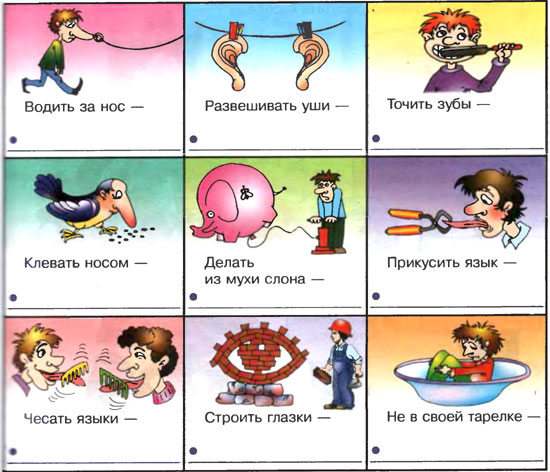 Авторы исследования:                                                                        Исаева Анастасия Александровна,        Серебрякова Инна Олеговна, учащиеся МБОУ–СОШ №2 г. Аркадака Саратовской областиКласс 9«Б»                Руководитель работы:                         Визнер Наталья Геннадьевна,                                              высшая квалификационная категория,                                             учитель русского языка                                                                                           и   литературы                                               Преподаваемый предмет русский языкТелефон 8(84542)4-11-68E-mail arkschool@yandex.ru2013 г.                                             СодержаниеВведениеОсновная часть.1. Фразеологизмы как устойчивые выражения 2. В.В. Виноградов-основоположник русской фразеологии.3.Происхождение  фразеологизмов.4. Лексика фразеологизмов.5. Образно–эмоциональный характер фразеологизмов.6. Сферы употребления фразеологизмов.7.Изучение фразеологизмов в школе.8.  Появление новых фразеологизмов.ЗаключениеЛитератураВВЕДЕНИЕАктуальностьПравильная, убедительная, образная, эмоциональная речь – это показатели культуры, воспитанности, образованности человека.Силе слов в обществе часто не придается должного значения. Наша способность к самовыражению воспринимается как что-то само собой разумеющееся. Считается, что если у человека достаточный словарный запас и есть понятие о грамматике, то он автоматически может произнести хорошую речь. Особенно актуальным это становится в подростковом возрасте, когда человек переживает «второе рождение». Владение хорошей убедительной, образной речью поможет в этом. Но по соц.опросу-55%подростков признают, что их речь бедна, косноязычна. Совершив экскурс  в научную литературу по теме «Фразеологизмы»  от времен М. В. Ломоносова, И.И. Срезневского, Ф.Ф. Фортунатова, В.В. Виноградова, Н.М. Шанского до современных лингвистов: Н.М. Шанского, Телия В.Н, Гвоздарёва Ю.А., исследовав ряд признаков фразеологизмов, мы предлагаем как ресурс  обогащения речи учащихся одну из образных языковых единиц-фразеолагизмы, специфика и оригинальность ( н-р,использование слов-символов) которых определяется особенностями нашей национальной русской культуры и пробуждает интерес к ее изучению.В языке находят своё отражение и одновременно формируются ценности, идеалы и установки людей, то, как они думают о мире и о своей жизни в этом мире, поэтому соответствующие языковые единицы представляют собой «бесценные ключи» к пониманию этих аспектов культуры. Анкетирование показало, что 55%  подростков действительно знают не более 4 фразеологизмов, но радует, что59%  -говорят фразеологизмам  «да». Итак, налицо противоречие: с одной стороны,  богатейшая история и  оригинальность форм                  фразеологизмов и с другой стороны,  дефицит фразеологизмов в активном  словаре учащихся.Цель:-  проанализировать, как происходит   таинство   познания  фразеологизмов с ранних лет,  об их  многообразии и роли в нашей жизни, показать на необходимость использования устойчивых сочетаний в речи для придания образности и выразительности.                                              Задачи:-через сравнительный анализ с другими языками выявить специфику оригинальности собственно русских фразеологизмов;-проанализировать  традиции и закономерности   выбора фразеологизмов в активном словаре учащихся школы МБОУ-СОШ № 2 г. Аркадака;
- формировать  навыки  исследовательской деятельности;
- воспитывать  любовь  и бережное отношение к родному языку.Методы1.Анализ научной литературы по теме  «Фразеологизмы».2.Сравнительный анализ материалов соц.опроса(анкетирование) разных возрастных групп. 3.Исследование механизма использования слов-символов в образовании фразеологизмов. ОСНОВНАЯ ЧАСТЬ1. Фразеологизмы как устойчивые выражения- Я в этом деле собаку съел! А вы говорите, что я работаю спустя рукава!- Если и дальше будете бить баклуши, в конце месяца останетесь с носом: зарплату не начислю!В этом диалоге собаку съесть, работать спустя рукава, бить баклуши, остаться с носом-устойчивые выражения, или фразеологизмы (от греч. «phrasis»  – «выражение» и «logos» -  «учение»). Слова-компоненты фразеологического оборота-нельзя заменять другими словами (не говорят Он съел кошку в этом деле), нельзя добавлять какие-либо новые компоненты или, напротив, опускать тот или иной из имеющихся (работал спустя длинные рукава, бил какие-то баклуши), а в некоторых случаях непозволительно даже менять порядок слов во фразеологическом выражении (паче чаяния, ничтоже сумняшеся).Изменив фразеологизм, можно разрушить его или превратить в обычное словосочетание, не обладающее целостным смыслом; Сравните: Смотри, как бы мать тебе за это шею не намылила! – Мать намылила ребенку шею детским мыло. Этим фразеологическое выражение похоже на слово: если в слове поменять порядок составляющих его частей, добавить новые части или заменить одну часть на другую, то слово разрушится.Фразеологизм, или фразеологическая единица – устойчивое по составу и структуре, лексически неделимое и целостное по значению словосочетание или предложение, выполняющее функцию отдельной лексемы (словарной единицы).
Фразеологизм употребляется как некоторое целое, не подлежащее дальнейшему разложению и обычно не допускающее внутри себя перестановки своих частей.Семантическая слитность фразеологизмов может варьировать в достаточно широких пределах: от невыводимости значения фразеологизма из составляющих его слов во фразеологических сращениях (идиомах) до фразеологических сочетаний со смыслом, вытекающим из значений, составляющих сочетания.2. В.В. Виноградов-основоположник русской фразеологии.Фразеологизмы существуют на протяжении всей истории языка. Уже с конца 18 века они объяснялись в специальных сборниках и толковых словарях под различными названиями (крылатые выражения, афоризмы, идиомы, пословицы и поговорки). Еще М. В. Ломоносов, составляя план словаря русского литературного языка, указывал, что в него должны войти «фразесы», «идеоматизмы», «речения», то есть обороты, выражения. Однако фразеологический состав русского языка стал изучаться сравнительно недавно. До 40–х годов 20 века в работах отечественных языковедов А.А. Потебней, И.И. Срезневского, Ф.Ф. Фортунатова, А.А. Шахматова и других можно было найти только отдельные мысли и наблюдения, касающиеся фразеологии. 	Создание базы для изучения устойчивых сочетаний слов в современном русском литературном языке принадлежит академику В.В. Виноградову. Именно им впервые была дана классификация фразеологических оборотов русского языка с точки зрения их семантической слитности и намечены пути их дальнейшего изучения: 1. фразеологические сращения; 2. фразеологические единства; 3. фразеологические сочетания.
1.Фразеологическое сращение(идиомы) – (фразеологические сращения называются также идиомами (от греч. idios — собственный, свойственный)) это семантически неделимый фразеологический оборот, в котором целостное значение совершенно несоотносительно со значениями его компонентов. Наивысшая степень семантической слитности, которая характерна для этих фразеологических оборотов, обусловлена, во–первых, наличием во фразеологическом сращении устаревших и потому непонятных слов (бить баклуши, точить лясы); во–вторых, наличием грамматических архаизмов (спустя рукава, сломя голову); в–третьих, отсутствием живой синтаксической связи между компонентами фразеологического сращения (хоть куда, была, не была).
2.Фразеологическое единство – семантически неделимый и целостный фразеологический оборот, значение которого мотивировано значениями составляющих его слов. Неразложимость значения фразеологического единства возникает в результате слияния значений составляющих его слов в единое обобщенно–переносное значение (первый блин комом, высосать из пальца). Основное свойство фразеологических единств – реально существующая образность. Фразеологические единства допускают вставку других слов (положить (свои) зубы на полку). Фразеологические сращения и единства выступают как эквиваленты слов, нередко объединяются в одну группу, называемую идиомами.
3.Фразеологическое сочетание – это фразеологический оборот, в котором есть слова, как со свободным значением, так и с фразеологически связанным значением. Так, во фразеологическом сочетании закадычный друг слово «друг» имеет свободное значение, а «закадычный» – фразеологически связанное. Дальнейшее изучение русской фразеологии, помимо намеченных Виноградовым трёх типов фразеологических оборотов (фразеологических сращений, единств и сочетаний), выявило лингвистом Н.И. Шанским наличие ещё одной группы – фразеологических выражений. В отличие от фразеологического сочетания во фразеологическом выражении нет слов с фразеологически связанным значением. В отличие от свободного сочетания слов выражение не образуется говорящем в процессе общения, а воспроизводится в готовом виде (всерьёз и надолго). 3.Происхождение  фразеологизмов.По происхождению одни фразеологизмы являются собственно русскими, другие — заимствованными.Большинство фразеологизмов исконно русского происхождения. Фразеологизмы можно разделить на  группы.Первая группа — это фразеологизмы, которые произошли из глубины веков, жизни наших предков и основываются на устном народном творчестве. 	Много фразеологизмов встречается в русских народных сказках. Это обусловлено их тесной связью жизнью и бытом народа.Бить челомДареному коню в зубы не смотрятДержать камень за пазухойКосая сажень в плечахНа воре шапка горитЛексикон ребёнка увеличивается и при чтении самой первой книги на земле. Поэтому вторая группа фразеологизмов — это сочетания,  пришедшие из Библии:Нести свой крестПосыпать главу пепломСоломоново решениеТретья группа фразеологизмов, сочетания,  пришедшие из мифов и событий мировой истории:Авгиевы конюшни - сильно засорённое, загрязнённое или захламлённое помещение. Дамоклов меч – нависшая, угрожающая опасность.Четвёртая группа фразеологизмов - это фразеологизмы, пришедшие из авторских произведений:Разбитое корыто (сказки А. С. Пушкина)А Васька слушает да ест (из басни Ивана  Андреевича Крылова)Некоторые исследователи (А.И. Ефремов, С.И. Ожегов) считают целесообразным разграничивать понятие фразеологии в узком и широком смысле слова. Н.М. Шанский рассматривал фразеологию в широком смысле. До сих пор среди фразеологов нет полного единства в определении фразеологизма в современном языкознании.4. Лексика фразеологизмовФразеологизмы обладают лексическим значением и характеризуются лексической неделимостью. Они означают понятие,  явление,  качество, состояние, признак, поэтому нередко фразеологизмы синонимичны словам: на каждом шагу – повсюду, прикусить язык – замолчать, правая рука – помощница..Фразеологизмы могут быть многозначны (пример: поставить на ноги:1. вылечить, избавить от болезни; 2. вырастить, воспитать, довести до самостоятельности; 3. заставит активно действовать, принимать деятельное участие в чём–либо;4. укрепить экономически, материально)Фразеологизмы по своей природе синонимичны (со всех ног – во весь дух – сломя голову) и антонимичны (в поте лица – спустя рукава). В предложении фразеологизмы выполняют синтаксическую функцию, выступая в роли одного определённого члена предложения: живу – рукой подать (обстоятельство места).
Фразеологизмы различаются по активному (как снег на голову – внезапно, через час по чайной ложке – медленно) и пассивному (и стар и млад – все) употреблению.
Среди фразеологизмов выделяются фразеологизмы – неологизмы (путёвка в жизнь, народный контроль). Фразеологизмы могут быть общенародные, профессиональные (войти в роль, с иголочки) и диалектные (не солоно хлебавши, не мытьём так катаньем). Лексическое многообразие  фразеологизмов  удивляет своей палитрой.    
5. Образно–эмоциональный характер фразеологизмов.Важным признаком фразеологизмов является метафоричность, образность. Фразеологизм рождается в языке не для называния предметов, признаков, действий, а для образно–эмоциональной их характеристики. Образуются фразеологизмы в результате метафорического переноса, переосмысления значений свободных словосочетаний. Например, фразеологическая единица «сматывать удочки» в значении поспешно уходить, отходить откуда–либо появилась в языке на основе метафорического переноса свободного словосочетания сматывать удочки в значении собирать рыболовные снасти, уходя с рыбной ловли.Важность образности фразеологизмов заключается в том, что именно этот признак лежит в основе всех остальных их выразительных качеств: эмоциональности, оценочности, экспрессивности. Эмоциональность фразеологии – это способность фразеологизма не только называть предмет, явление, но и выразить определённое чувство говорящего или пишущего (балалайка бесструнная – очень болтливый человек, пустомеля). Оценочность фразеологических единиц – качество, производное от их эмоционального значения. С точки зрения оценочности фразеологизмы можно разделить на две группы: фразеологизмы с положительной оценкой и фразеологизмы с отрицательной оценкой. К первой группе относятся фразеологизмы с эмоциональностью одобрительности (кровь с молоком); почтительного уважения (сложить голову); восхищения (властитель дум). Ко второй группе относятся фразеологизмы с эмоциональностью ироничности (носить воду решетом); пренебрежительности (канцелярская крыса).
Экспрессивность – это интенсивность проявления действия или признака (чистейшей воды – самый настоящий, истинный, доподлинный). Фразеологизм рождается в языке не для называния предметов, признаков, действий, а для образно–эмоциональной их характеристики. эмоциональности, оценочности(кровь с молоком, носить воду решетом )Соц. опрос выявил, что 32% школьников и их родителей говорят: «Фразеологизмы позволяют речи быть образнее, точнее» 
6. Сферы употребления фразеологизмовС точки зрения экспрессивно-стилистических свойств фразеологические обороты подразделяются на межстилевые, разговорно бытовые и книжные. Межстилевые фразеологизмы – это устойчивые сочетания слов, известные и употребляемые во всех стилях языка (сдержать слово, от всего сердца). Разговорно–бытовые фразеологизмы – это устойчивые сочетания слов преимущественно или исключительно употребляемые в устной речи (гнуть спину, совать нос).
Книжные фразеологизмы – это устойчивые сочетания слов, преимущественно или исключительно употребляемые в письменной речи (стереть с лица земли, в мгновении ока). Соц.опрос: 55% предпочтение- разговорно–бытовым фразеологизмам.7.Изучение фразеологизмов в школе.Мы решили рассмотреть вопрос изучения раздела «Фразеология» в нашей школе, проанализировав учебники по русскому языку.В начальной школе на уроках русского языка изучению фразеологизмов отводится совсем немного часов.Учебник  «Риторики» за 2 класс, Ладыженская  Т. А. даёт лишь элементарные сведения о фразеологии. Ребята работают с такими выражениями, какповесил нос;писать носом;бить баклуши;работать спустя рукава;При работе с некоторыми  устойчивыми словосочетаниями необходимо систематически пользоваться разного рода  словарями: Толковым , Словарями  устаревших  и заимствованных слов.Анализируя учебники по русскому языку Тростенцовой 5 – 9 классы, мы пришли к выводу, что там тема устойчивых словосочетаний не актуальна: по этому вопросу мало теоретических сведений, интересных заданий, развивающих образную речь и расширяющих кругозор школьников. В 7 классе фразеологизмы рассматриваются, как нам кажется, очень узко в  теме «Постановка ЗП при деепричастном обороте».Мы решили провести соцопрос среди учащихся 2-8 классов на тему «Фразеологизмы». Нам хотелось узнать, что они знают об этой устойчивой единице.Были подготовлены анкеты со следующими вопросами: 1.Знаете ли вы, что такое фразеологизмы?2.Употребляете ли вы фразеологизмы в своей речи?3.Как часто вы встречаете фразеологизмы в художественной литературе?Всего в соцопросе приняло участие 122 ученика. Мы обработали данные и составили диаграмму. В результате анализа данных выяснилось, что о фр-мах знают -82 %Не знают - 18%В речи употребляют 27% школьников.В художественной литературе встречают 5 % респондентов.Наиболее употребляемыми фразеологизмами у наших  учащихся являются: «Висеть на телефоне», «Как белка в колесе», «Делать из мухи слона», «Как курица лапой», «Гоняться за двумя зайцами» и другие. Таким образом, можно сделать вывод, что в нашей школе, несмотря на то,  что  изучению фразеологизмов отводится   малое кол-во часов, школьники владеют информацией по данному вопросу, хотя сами  в речи употребляют редко.8.  Появление новых фразеологизмов.В обычной речи фразеологизмы часто утрачивают свою образность, становятся привычными. Поэтому писатели стараются освежить фразеологизм, например поэт Лев Ошанин по образцу фразеологизма «за тридевять земель» создаёт выражения: «за пять выстрелов», «за десять песен»:                        Кто придумал, что мир очень тесен?                        Побывайте в таежной глуши,-                        За пять выстрелов, за десять песен                        Здесь живая душа от души.       Значение выражений за пять выстрелов, за десять песен то же самое, что и у фразеологизма за тридевять земель, о фразеологизме же в этом случае напоминает лишь форма этих выражений.В заключение хотим сказать, что, по нашему мнению, всё – таки еобходимо уделять больше внимания изучению фразеологизмов в школе, начиная с первого  класса, ведь благодаря этим  устойчивым сочетаниям слов увеличивается словарный запас, речь становится более образной, яркой и эмоциональной.Никогда не нужно забывать  о том, что слово материально, значимо,  символично.  Оно несёт в себе  определённый  эмоциональный заряд. Положительный или отрицательный. Поэтому каждому из нас важно до конца понимать, что говорить в той или иной ситуации, контролировать себя. Да,  Великое Слово никогда  не даёт  человеку полного спокойствия, самоудовлетворения, заставляя задуматься о смысле своего существования, о том, для чего он пришёл в этот мир.Слово помогает делать добрые дела, призывая заботься о своих душах (о своём духовном мире). ЗАКЛЮЧЕНИЕПознакомившись с историей происхождения фразеологизмов от ;М. В. ЛомоносоваФ.Ф. Фортунатова, А.А. Шахматова В.В. Виноградова и до современных лингвистов: Телия В.Н, среди которых нет полного единства в определении фразеологизма, мы в который раз убедились, как богат и разнообразен русский язык. Фразеологизмы-жемчужины коллективного и индивидуального творчества. Состав фразеологизмов в каждом языке  со временем меняется.  Язык  развивается, и  некоторые выражения постепенно становятся малоупотребительными или ограничиваются сферой книжной речи (например, ни гласа ни воздыхания – «полное молчание», «полная тишина»;метать перуны – «гневаться», «сердиться»). Появляются и новые выражения – как правило, из просторечия, жаргонов. В 70-90-е гг. XX в. стали активно употреблять ранее неведомые русскому языку обороты  найти крайнего, стоять на ушах, вешать лапшу на уши, крыша поехала  и многие другие.Слова существуют в языке не сами по себе. Каждое из них включено в живую ткань языка, связано со множеством других слов нитями сходства и различий, подчиняется сложным правилам сочетаемости. Только учитывая все многообразие этих связей, можно понять глубину значения каждого слова, его выразительные возможности и роль в языке.Фразеологизмы-это часть национальной культуры.ЛИТЕРАТУРА1.Амосова Н.Н. Основы английской фразеологии. – Л., 1963 2.Арсентьева Е.Ф. Фразеология и фразеография в сопоставительном аспекте (на материале русского и английского языков). – Казань, 2006 3.Валгина Н.С., Розенталь Д.Э., Фомина М.И. Современный русский язык. 6-е изд. – М.: «Логос», 2002 4.Вартаньян Э.А.Словарь крылатых выражений.-Тула:ООО «Издальство «Родничок»;М.:ООО «ИздательсствоАСТ»,2001-.264с.:ил.5.ВиноградовВ.В.,Основные понятия русской фразеологии как лингвистической дисциплины,в его кн.: Избр. тр.,т.3-Лексикология и лексикография,М.,19776.Гвоздарёв Ю.А. Рассказы о русской фразеологии. – М.: Просвещение, 1998. – 192с. 7.Кунин А.В. Курс фразеологии современного английского языка. – 2-е изд., перераб. – М., 1996 8. Молотков А.И. Основы фразеологии русского языка. – Л.: Наука, 1977. – 248с. 9.Мокиенко В.М. Славянская фразеология. 2-е изд., исп. и доп. – М., 1989 10.Розе Т.В.Большой фразеологический словарь для детей.-М.:ОЛМАМедиа Групп,2007,-224с.11.Телия В.Н. Русская фразеология: Семантический, прагматический и лингвокультурологический аспекты. – М.: Языки русской культуры, 1996.– 288с. 12.Телия В.Н. Русская фразеология в контексте культуры . – М.: Языки русской культуры, 1999. – 336с. 13.Телия В.Н. Что такое фразеология. – М.: Наука, 1996. – 87с. 14.Шанский Н.М. Фразеология современного русского языка. – СПб.: Специальная литература, 1996. – 192с. 15.Федоров А.И. Фразеологический словарь русского литературного языка:.-Новосибирск: «Наука».Сибирская издательская фирма РАН,1995.-Т.2:Н-Я.-396с.16.Фразеологизмы//Языкознание.Русский язык.Энциклопедия для детей/Глав.ред.М.Д.Аксенова.-М.:Аванта+,1998.-с.79-81ПРИЛОЖЕНИЕРусский язык 5-9 классыРиторика 2 класс.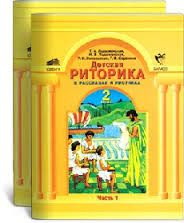 Результаты исследований школьников.